UWAGA ! Prosimy przesłać do biura  Izby najpóźniej do 25 września br.                                                                                   (e-mail: anna.skolek@oia.waw.pl)                                                                                         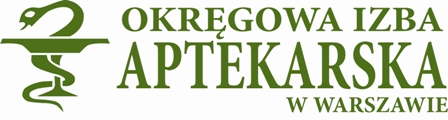 ...........................................................................                                                                                                                                                                                                            (pieczątka apteki ) KARTA ZGŁOSZENIAna posiedzenia naukowo-szkoleniowe w ramach ciągłego szkolenia farmaceutówsiedziba izby – Warszawa,   ul. Żeromskiego 77,  IV piętroImię i Nazwisko ......................................................................... tel. praca ..................................... kom ........................................Adres e-mail: Nr  karty ciągłego szkolenia ........................................................................................                                                                                                                                                                                                           * zaznaczyć 	         											   ........................................................................................  (data i podpis)Datagodzinatematliczba pkt. ed.Potwierdzenie uczestnictwa*30.09.2018 r. (niedziela)9.00„Badania laboratoryjne – co zrobić, żeby je prawidłowo zrobić? Wskazówki w codziennej pracy w aptece”	wykładowca prof. dr hab. n. farm. Paweł Olczyk 230.09.2018 r. (niedziela)11.00Wsparcie kobiet w okresie laktacji – pomoc na jaką można liczyć w aptece (dobór sprzętu, wsparcie laktacji, najczęściej spotykane problemy”wykładowca:  mgr poł. Agnieszka Muszyńska230.09.2018 r. (niedziela)12.35„Środki pomocnicze stosowane w syropach – co farmaceuta wiedzieć powinien”wykładowca dr n.  farm. Jerzy Żabiński230.09.2018 r. (niedziela)14.10„Nowe leki przeciwzakrzepowe”wykładowca: dr n. med. Piotr Gryglas 2